Miasto ŁomżaPl. Stary Rynek 14, 18-400 Łomża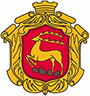 SPECYFIKACJAWARUNKÓW ZAMÓWIENIA„Świadczenie usług pocztowych w obrocie krajowym i zagranicznym na rzecz Urzędu Miejskiego w Łomży”Znak sprawy: WOU.271.2.2023Zatwierdził:z up. PREZYDENTA MIASTAmgr Tamara MałachowskaSEKRETARZ MIASTAŁomża, marzec 2023 r.SPIS TREŚCI Rozdział INazwa oraz adres Zamawiającego Zamawiającym jest Miasto Łomża, w którego imieniu występuje Prezydent Miasta Łomża, z siedzibą:Urząd Miejski w Łomży,  Pl. Stary Rynek 14, 18-400 ŁomżaTelefon: +48 86 215 67 95Godziny pracy: 7:30 – 15:30 od poniedziałku do piątku Strona BIP: http://www.um.lomza.pl/bipNIP: 718-214-49-19Adres poczty elektronicznej: a.biala@um.lomza.plAdres strony internetowej prowadzonego postępowania:https://platformazakupowa.pl/pn/um_lomzaNa stronie internetowej prowadzonego postępowania udostępniane będą zmiany i wyjaśnienia treści SWZ oraz inne dokumenty zamówienia bezpośrednio związane z postępowaniem o udzielenie zamówienia.Rozdział IIOchrona danych osobowych Wypełniając obowiązek wynikający z art. 13 ust. 1 i 2 rozporządzenia Parlamentu Europejskiego i Rady (UE) 2016/679 z dnia 27 kwietnia 2016 r. w sprawie ochrony osób fizycznych w związku z przetwarzaniem danych osobowych i w sprawie swobodnego przepływu takich danych oraz uchylenia dyrektywy 95/46/WE (ogólne rozporządzenie o danych) (Dz. U. UE L119 z dnia 4 maja 2016 r., str. 1), zwanego dalej „RODO” informujemy, że:administratorem Pani/Pana danych osobowych w rozumieniu art. 4 ust. 7 RODO jest Miasto Łomża, które reprezentuje Pan Mariusz Chrzanowski - Prezydent Miasta Łomża, z siedzibą Pl. Stary Rynek 14, 18-400 Łomża, e-mail: ratusz@um.lomza.pl, telefon (centrala): (86) 215 67 00; administrator wyznaczył Inspektora Ochrony Danych Osobowych Pana Andrzeja Kondraciuka, z którym można skontaktować się telefonicznie: 86 215 67 33 lub mailowo pod adresem e-mail: a.kondraciuk@um.lomza.pl w każdej sprawie dotyczącej przetwarzania danych osobowych,Pani/Pana dane osobowe przetwarzane będą na podstawie art. 6 ust. 1 lit. b i c RODO w celu prowadzenia przedmiotowego postępowania o udzielenie zamówienia publicznego oraz zawarcia umowy, a podstawą prawną ich przetwarzania jest obowiązek prawny stosowania sformalizowanych procedur udzielania zamówień publicznych spoczywających na Zamawiającym,odbiorcami Pani/Pana danych osobowych będą osoby lub podmioty, którym udostępniona zostanie dokumentacja postępowania w oparciu o art. 18 oraz art. 74 ustawy z dnia 11 września 2019 r. – Prawo Zamówień Publicznych (Dz.U. z 2022 r. poz. 1710 z późn. zm.)  zwanej dalej „ustawą Pzp”,Pani/Pana dane osobowe będą przechowywane, zgodnie z art. 78 ust. 1 ustawy Pzp przez okres 4 lat od dnia zakończenia postępowania o udzielenie zamówienia, a jeżeli czas trwania umowy przekracza 4 lata, okres przechowywania obejmuje cały czas trwania umowy, okres wynikający z ustawy  z  dnia  14  lipca  1983  r.  o  narodowym  zasobie archiwalnym i archiwach oraz aktów wykonawczych do niej wydanych oraz okres wynikający z umów o dofinansowanie;   obowiązek podania przez Panią/Pana danych osobowych bezpośrednio Pani/Pana dotyczących jest wymogiem ustawowym określonym w przepisanych ustawy Pzp, związanym z udziałem w postępowaniu o udzielenie zamówienia publicznego, konsekwencje niepodania określonych danych wynikają z ustawy Pzp,w odniesieniu do Pani/Pana danych osobowych decyzje nie będą podejmowane w sposób zautomatyzowany, stosownie do art. 22 RODO,posiada Pani/Pan:na podstawie art. 15 RODO prawo dostępu do danych osobowych Pani/Pana dotyczących (w przypadku, gdy skorzystanie z tego prawa wymagałoby po stronie administratora niewspółmiernie dużego wysiłku może zostać Pani/Pan zobowiązana do wskazania dodatkowych informacji mających na celu sprecyzowanie żądania, w szczególności podania nazwy lub daty postępowania o udzielenie zamówienia publicznego lub konkursu albo sprecyzowanie nazwy lub daty zakończonego postępowania o udzielenie zamówienia);na podstawie art. 16 RODO prawo żądania do sprostowania lub uzupełnienia Pani/Pana danych osobowych przy czym skorzystanie z tego prawa nie może skutkować zmianą wyniku postępowania o udzielenie zamówienia publicznego ani zmianą postanowień umowy w zakresie niezgodnym z ustawą Pzp oraz nie może naruszać integralności protokołu oraz jego załączników;na podstawie art. 18 RODO prawo żądania od administratora ograniczenia przetwarzania danych osobowych z zastrzeżeniem okresu trwania postępowania o udzielenie zamówienia publicznego lub konkursu oraz przypadków, o których mowa w art. 18 ust. 2 RODO przy czym prawo do ograniczenia przetwarzania nie ma zastosowania w odniesieniu do przechowywania, w celu zapewnienia korzystania ze środków ochrony prawnej lub w celu ochrony praw innej osoby fizycznej lub prawnej, lub z uwagi na ważne względy interesu publicznego Unii Europejskiej lub państwa członkowskiego);prawo do wniesienia skargi do organu nadzorczego Prezesa Urzędu Ochrony Danych Osobowych, gdy uzna Pani/Pan, że przetwarzanie danych osobowych Pani/Pana dotyczących narusza przepisy RODO;  nie przysługuje Pani/Panu:w związku z art. 17 ust. 3 lit. b, d lub e RODO prawo do usunięcia danych osobowych;prawo do przenoszenia danych osobowych, o którym mowa w art. 20 RODO;na podstawie art. 21 RODO prawo sprzeciwu, wobec przetwarzania danych osobowych, gdyż podstawą prawną przetwarzania Pani/Pana danych osobowych jest art. 6 ust. 1 lit. c RODO; ciążący na Pani/Panu obowiązek informacyjny wynikający z art. 14 RODO względem osób fizycznych, których dane przekazane zostaną Zamawiającemu w związku z prowadzonym postępowaniem i które Zamawiający pośrednio pozyska od wykonawcy biorącego udział w postępowaniu, chyba że ma zastosowanie co najmniej jedno z wyłączeń, o których mowa w art. 14 ust. 5 RODO.Rozdział IIITryb udzielenia zamówieniaSzacunkowa wartość przedmiotowego zamówienia nie przekracza progów unijnych, o których mowa w art. 3 ust. 1 pkt 1 ustawy z dnia 11 września 2019 r. – Prawo zamówień publicznych (t.j. Dz. U. z 2022 poz. 1710 z poźn. zm.) zwanej dalej „ustawą Pzp” lub „ustawą”.Niniejsze postępowanie prowadzone jest w trybie podstawowym bez negocjacji, o którym mowa w art. 275 pkt 1 ustawy Pzp w związku z art. 359 pkt 2 ustawy Pzp. Zamawiający nie przewiduje wyboru najkorzystniejszej oferty z możliwością prowadzenia negocjacji.W sprawach nieuregulowanych w niniejszej Specyfikacji Warunków Zamówienia zwanej dalej „specyfikacją" lub „SWZ" obowiązują przepisy ustawy Pzp i aktów wykonawczych do ustawy Pzp.Zamawiający nie zastrzega możliwości ubiegania się o udzielenie zamówienia wyłącznie przez wykonawców, o których mowa w art. 94 ustawy Pzp. Zamawiający nie przewiduje przeprowadzenia aukcji elektronicznej.Zamawiający nie przewiduje złożenia oferty w postaci katalogów elektronicznych.Rozdział IVOpis przedmiotu zamówieniaPrzedmiot zamówienia:Przedmiotem zamówienia jest świadczenie usług pocztowych w obrocie krajowym
i zagranicznym, w zakresie przyjmowania i doręczania przesyłek pocztowych. Usługi będące przedmiotem zamówienia będą świadczone zgodnie z przepisami powszechnie obowiązującego prawa, w szczególności zgodnie z przepisami ustawy Prawo pocztowe z dnia 23 listopada 2012 r. (Dz. U. z 2022 r. poz. 896 z późn. zm.) oraz aktów wykonawczych wydanych na jej podstawie. Oznaczenie przedmiotu zamówienia według klasyfikacji Wspólnego Słownika Zamówień (CPV):64110000-0 – Usługi pocztowe64112000-4 – Usługi pocztowe dotyczące listów64113000-1 – Usługi pocztowe dotyczące paczek64120000-3 – Usługi kurierskie60160000-7 – Drogowy transport przesyłek pocztowychSzczegółowy opis przedmiotu zamówienia określa załącznik nr 8 do SWZ. Pozostałe warunki  w zakresie świadczenia usług pocztowych zawarte są w projekcie umowy stanowiący załącznik nr 6 do SWZ.Podane przez Zamawiającego ilości poszczególnych pozycji przesyłek, wyszczególnionych w formularzu cenowym, stanowiącym załącznik nr 1A do SWZ, mają charakter szacunkowy, przyjęty w celu porównania ofert i wyboru najkorzystniejszej oferty. Określone rodzaje i ilości poszczególnych przesyłek w ramach świadczonych usług, mogą ulec zmianie w zależności do potrzeb Zamawiającego, na co Wykonawca wyraża zgodę i nie będzie dochodził roszczeń z tytułu zmian ilościowym i rodzajowych w trakcie realizacji przedmiotu zamówienia. Zamawiający przewiduje możliwość zlecenia innych usług pocztowych w zakresie przesyłek nie wymienionych w formularzu asortymentowo-cenowym. Podstawą rozliczeń będą wtedy ceny zawarte  w dacie przyjęcia przesyłek w cenniku opłat obowiązującym u Wykonawcy.Rozliczenia za świadczone usługi pocztowe uiszczone będzie z „dołu”. Należy przez to rozumieć opłatę w całości wniesioną przez Zamawiającego, bezgotówkowo, poprzez polecenie przelewu w terminie późniejszym. Zamawiający będzie umieszczał na przesyłce listowej oznaczenie potwierdzające wniesienie opłaty za usługę w postaci nadruku, napisu lub odcisku pieczęci o treści ustalonej z Wykonawcą, umożliwiające identyfikację umowy, na postawie której są świadczone usługi pocztowe. Wykonawca przy realizowaniu przedmiotu zamówienia zobowiązany jest do przestrzegania zapisów ustawy z dnia 10 maja 2018 r. o ochronie danych osobowych
(Dz. U. 2019 poz. 1781 ze zm.).Zamówienie nie zostało podzielone na części, gdyż ze względów technicznych, organizacyjnych i ekonomicznych, tworzy ono nierozerwalną całość. Niniejsze zamówienie stanowi całość jednorodnego zakresu jakim jest świadczenie usług pocztowych w obrocie krajowym i zagranicznym. Wielkość zamówienia nie wyklucza małych i średnich Wykonawców. Natomiast podział zamówienia groziłby ograniczeniem konkurencji albo nadmiernymi trudnościami technicznymi lub nadmiernymi kosztami wykonania zamówienia, lub też potrzebą skoordynowania działań różnych wykonawców realizujących poszczególne części zamówienia mogłaby poważnie zagrozić właściwemu wykonaniu zamówienia. Podział zamówienia na części ograniczyłby także konkurencyjność, gdyż wielu Wykonawców nie złożyłoby w ogóle ofert z uwagi na zbyt mały zakres zamówienia, co w konsekwencji skutkuje groźbą nieprawidłowej realizacji zamówienia.Zamawiający nie dopuszcza składania ofert częściowych i wariantowych.  Wymagania odnośnie zatrudnienia na umowę o pracę:Zamawiający zgodnie z dyspozycją art. 95  ust. 1 ustawy Pzp wymaga zatrudnienia przez wykonawcę lub podwykonawcę osób wykonujących czynności w zakresie realizacji zamówienia wchodzące w tzw. koszty bezpośrednie na podstawie umowy o pracę, jeżeli wykonanie tych czynności polega na wykonywaniu pracy w sposób określony w art. 22 § 1 ustawy z dnia 26 czerwca 1974 r. - Kodeks pracy (Dz. U. z 2020 r. poz. 1320 z późn. zm.). Wymóg ten dotyczy osób, które wykonują czynności związane bezpośrednio ze świadczeniem usług pocztowych tj.pracowników przyjmujących przesyłki Zamawiającego w celu nadania do obrotu pocztowego,pracowników doręczających przesyłki pocztowe związane z realizacją przedmiotu zamówienia. (o ile czynności te nie są wykonywane przez dane osoby osobiście w ramach prowadzonej przez nie działalności gospodarczej na podstawie wpisu do CEiDG).Ustalenie wymiaru czasu pracy oraz liczby osób Zamawiający pozostawia w gestii Wykonawcy podwykonawcy lub dalszego podwykonawcy.Szczegóły odnośnie zatrudnienia na umowę o pracę umieszczono we wzorze umowy stanowiącym załącznik nr 6 do niniejszej SWZ m.in. sposób dokumentowania zatrudnienia osób, o których mowa powyżej, sposób weryfikacji zatrudnienia osób, o których mowa w ust. 1 oraz uprawnienia Zamawiającego w zakresie kontroli spełniania przez Wykonawcę wymagań, o których mowa powyżej oraz sankcji z tytułu niespełnienia tych wymagań określono we wzorze umowy. Zatrudnienie osób wykonujących bezpośrednio czynności związane z wykonywaniem usługi powinno trwać co najmniej do końca upływu terminu realizacji zamówienia. W przypadku rozwiązania stosunku pracy przez pracownika lub Wykonawcę (pełniącego rolę pracodawcy) przed zakończeniem realizacji zamówienia, Wykonawca przy zatrudnieniu nowej osoby na to miejsce zobowiązany będzie zatrudnić ją na podstawie umowy o pracę.Rozdział VWizja lokalnaZamawiający nie zastrzega (nie przewiduje) konieczności przeprowadzenia przez wykonawcę wizji lokalnej lub sprawdzenia przez niego dokumentów niezbędnych do realizacji zamówienia, o których mowa w art. 131 ust. 2 ustawy Pzp.Rozdział VIPodwykonawcyWykonawca może powierzyć wykonanie części zamówienia podwykonawcy (podwykonawcom).Zamawiający nie zastrzega obowiązku osobistego wykonania przez Wykonawcę kluczowych części zamówienia.Zamawiający wymaga, aby w przypadku powierzenia części zamówienia podwykonawcom, Wykonawca wskazał w ofercie (formularz ofertowy – załącznik nr 1 do SWZ) części zamówienia, których wykonanie zamierza powierzyć podwykonawcom oraz podał (o ile są mu wiadome na tym etapie) nazwy (firmy) tych podwykonawców.Jeżeli zmiana albo rezygnacja z podwykonawcy dotyczy podmiotu, na którego zasoby wykonawca powoływał się, na zasadach określonych w art. 118 ust. 1 ustawy Pzp, w celu wykazania spełniania warunków udziału w postępowaniu, wykonawca jest obowiązany wykazać zamawiającemu, że proponowany inny podwykonawca lub wykonawca samodzielnie spełnia je w stopniu nie mniejszym niż podwykonawca, na którego zasoby wykonawca powoływał się w trakcie postępowania o udzielenie zamówienia. Przepis art. 122 ustawy Pzp stosuje się odpowiednio.Powierzenie wykonania części zamówienia podwykonawcom nie zwalnia wykonawcy 
z odpowiedzialności za należyte wykonanie tego zamówienia.Wymagania dotyczące umowy o podwykonawstwo, określa ustawa Pzp oraz wzór umowy, stanowiący załącznik nr 6 do SWZ.Rozdział VIITermin wykonania zamówienia Realizacja zamówienia odbywać się będzie w okresie od dnia podpisania umowy, lecz nie wcześniej niż od dnia 01.04.2023 r. do dnia 31.03.2026 r.Szczegółowe zagadnienia dotyczące terminu realizacji umowy uregulowane są we wzorze umowy stanowiącej załącznik nr 6 do SWZ. Rozdział VIIIInformacja o warunkach udziału w postępowaniu O udzielenie zamówienia mogą ubiegać się Wykonawcy, którzy nie podlegają wykluczeniu na zasadach określonych w Rozdziale IX SWZ, oraz spełniają określone przez Zamawiającego warunki udziału w postępowaniu.O udzielenie zamówienia mogą ubiegać się Wykonawcy, którzy spełniają warunki udziału w postępowaniu, określone na podstawie art. 112 ustawy Pzp, dotyczące:zdolności do występowania w obrocie gospodarczym:Zamawiający nie określa warunku w powyższym zakresie.uprawnień do prowadzenia określonej działalności gospodarczej lub zawodowej, o ile wynika to z odrębnych przepisów:Wykonawca spełni powyższy warunek udziału w postępowaniu jeżeli wykaże, że posiada, aktualny wpis do rejestru operatorów pocztowych, prowadzonego przez Prezesa Urzędu Komunikacji Elektronicznej na wykonywanie działalności pocztowej w zakresie przyjmowania, przemieszczania i doręczenia w obrocie krajowym i zagranicznym przesyłek zgodnie z art. 6 ust. 1 i art. 13 ustawy z dnia 23 listopada 2012 roku – Prawo pocztowe (tekst jedn. Dz. U. z 2022 r., poz. 896 z późn. zm.).UWAGA:W przypadku wykonawców wspólnie ubiegających się o zamówienie, warunek dotyczący uprawnień do prowadzenia określonej działalności gospodarczej lub zawodowej jest spełniony, jeżeli co najmniej jeden z wykonawców wspólnie ubiegających się o udzielenie zamówienia posiada uprawnienia do prowadzenia określonej działalności gospodarczej lub zawodowej i usługi, do których realizacji te uprawnienia są wymagane. (art. 117 ust. 2 ustawy Pzp).sytuacji ekonomicznej lub finansowej:Zamawiający nie określa warunku w powyższym zakresie.zdolności technicznej lub zawodowej:Wykonawca spełni warunek w zakresie zdolności zawodowej, jeżeli wykaże, że w okresie ostatnich 3 lat przed upływem terminu składania ofert, a jeżeli okres prowadzenia działalności   jest krótszy - w tym okresie, w sposób należyty wykonał lub wykonuje co najmniej jedną usługę, która polegała na świadczeniu usług pocztowych w obrocie krajowym i zagranicznym w zakresie przyjmowania, przemieszczania i doręczania przesyłek pocztowych przez okres następujących po sobie 12 m-cy (okres ciągły), o wartości  min. 100 000,00 zł brutto (w przypadku usług w trakcie realizacji wartość zrealizowanej części obejmującej okres następujących po sobie 12 miesięcy musi wynosić min. 100 000,00 zł brutto).UWAGA: Wartości pieniężne wskazane w dokumentach, mające na celu wykazanie spełnienia przez Wykonawców warunków udziału w postępowaniu dotyczących zdolności technicznej 
lub zawodowej podane w walutach obcych, Zamawiający przeliczy na złote polskie wg średniego kursu walut NBP z dnia opublikowania ogłoszenia o niniejszym postępowaniu w Biuletynie Zamówień Publicznych. W przypadku wskazania wartości pieniężnej w walucie obcej nie obowiązującej w dniu opublikowania ww. ogłoszenia, Zamawiający przeliczy wartość na złote polskie wg średniego kursu walut NBP z ostatniego dnia obowiązywania tej waluty.Oceniając zdolność techniczną lub zawodową Zamawiający może na każdym etapie postępowania uznać, że wykonawca nie posiada wymaganych zdolności, jeżeli posiadanie przez wykonawcę sprzecznych interesów, w szczególności zaangażowanie zasobów technicznych lub zawodowych wykonawcy w inne przedsięwzięcia gospodarcze wykonawcy może mieć negatywny wpływ na realizację zamówienia.Rozdział IX Podstawy wykluczenia z postępowania Z postępowania o udzielenie zamówienia wyklucza się Wykonawców, w stosunku do których zachodzi którakolwiek z okoliczności wskazanych w art. 108 ust. 1 ustawy Pzp tj. Wykonawcę: będącego osobą fizyczną, którego prawomocnie skazano za przestępstwo:udziału w zorganizowanej grupie przestępczej albo związku mającym na celu popełnienie przestępstwa lub przestępstwa skarbowego, o którym mowa w art. 258 Kodeksu karnego,handlu ludźmi, o którym mowa w art. 189a Kodeksu karnego,o którym mowa w art. 228-230a, art. 250a Kodeksu karnego, w art. 46-48 ustawy z dnia 25 czerwca 2010 r. o sporcie (Dz. U. z 2020 r. poz. 1133 oraz z 2021 r. poz. 2054 i 2142) lub w art. 54 ust. 1-4 ustawy z dnia 12 maja 2011 r. o refundacji leków, środków spożywczych specjalnego przeznaczenia żywieniowego oraz wyrobów medycznych (Dz. U. z 2022 r. poz. 463, 583 i 974),finansowania przestępstwa o charakterze terrorystycznym, o którym mowa w art. 165a Kodeksu karnego, lub przestępstwo udaremniania lub utrudniania stwierdzenia przestępnego pochodzenia pieniędzy lub ukrywania ich pochodzenia, o którym mowa w art. 299 Kodeksu karnego,o charakterze terrorystycznym, o którym mowa w art. 115 § 20 Kodeksu karnego, lub mające na celu popełnienie tego przestępstwa,powierzenia wykonywania pracy małoletniemu cudzoziemcowi, o którym mowa w art. 9 ust. 2 ustawy z dnia 15 czerwca 2012 r. o skutkach powierzania wykonywania pracy cudzoziemcom przebywającym wbrew przepisom na terytorium Rzeczypospolitej Polskiej (Dz. U. z 2021 r. poz. 1745),przeciwko obrotowi gospodarczemu, o których mowa w art. 296-307 Kodeksu karnego, przestępstwo oszustwa, o którym mowa w art. 286 Kodeksu karnego, przestępstwo przeciwko wiarygodności dokumentów, o których mowa w art. 270-277d Kodeksu karnego, lub przestępstwo skarbowe,o którym mowa w art. 9 ust. 1 i 3 lub art. 10 ustawy z dnia 15 czerwca 2012 r. o skutkach powierzania wykonywania pracy cudzoziemcom przebywającym wbrew przepisom na terytorium Rzeczypospolitej Polskiej- lub za odpowiedni czyn zabroniony określony w przepisach prawa obcego;jeżeli urzędującego członka jego organu zarządzającego lub nadzorczego, wspólnika spółki w spółce jawnej lub partnerskiej albo komplementariusza w spółce komandytowej lub komandytowo-akcyjnej lub prokurenta prawomocnie skazano za przestępstwo, o którym mowa w pkt 1;wobec którego wydano prawomocny wyrok sądu lub ostateczną decyzję administracyjną o zaleganiu z uiszczeniem podatków, opłat lub składek na ubezpieczenie społeczne lub zdrowotne, chyba że wykonawca odpowiednio przed upływem terminu do składania wniosków o dopuszczenie do udziału w postępowaniu albo przed upływem terminu składania ofert dokonał płatności należnych podatków, opłat lub składek na ubezpieczenie społeczne lub zdrowotne wraz z odsetkami lub grzywnami lub zawarł wiążące porozumienie w sprawie spłaty tych należności;wobec którego prawomocnie orzeczono zakaz ubiegania się o zamówienia publiczne;jeżeli zamawiający może stwierdzić, na podstawie wiarygodnych przesłanek, że wykonawca zawarł z innymi wykonawcami porozumienie mające na celu zakłócenie konkurencji, w szczególności jeżeli należąc do tej samej grupy kapitałowej w rozumieniu ustawy z dnia 16 lutego 2007 r. o ochronie konkurencji i konsumentów, złożyli odrębne oferty, oferty częściowe lub wnioski o dopuszczenie do udziału w postępowaniu, chyba że wykażą, że przygotowali te oferty lub wnioski niezależnie od siebie;jeżeli, w przypadkach, o których mowa w art. 85 ust. 1 ustawy Pzp, doszło do zakłócenia konkurencji wynikającego z wcześniejszego zaangażowania tego wykonawcy lub podmiotu, który należy z wykonawcą do tej samej grupy kapitałowej w rozumieniu ustawy z dnia 16 lutego 2007 r. o ochronie konkurencji i konsumentów, chyba że spowodowane tym zakłócenie konkurencji może być wyeliminowane w inny sposób niż przez wykluczenie wykonawcy z udziału w postępowaniu o udzielenie zamówienia.Wykluczenie Wykonawcy następuje w okresie zgodnym z art. 111 ustawy Pzp. W okolicznościach określonych w art. 108 ust. 1 pkt 1, 2 i 5 ustawy Pzp, wykonawca nie podlega wykluczeniu jeżeli udowodni zamawiającemu, że spełnił łącznie następujące przesłanki:naprawił lub zobowiązał się do naprawienia szkody wyrządzonej przestępstwem, wykroczeniem lub swoim nieprawidłowym postępowaniem, w tym poprzez zadośćuczynienie pieniężne;wyczerpująco wyjaśnił fakty i okoliczności związane z przestępstwem, wykroczeniem lub swoim nieprawidłowym postępowaniem oraz spowodowanymi przez nie szkodami, aktywnie współpracując odpowiednio z właściwymi organami, w tym organami ścigania lub zamawiającym;podjął konkretne środki techniczne, organizacyjne i kadrowe, odpowiednie dla zapobiegania dalszym przestępstwom, wykroczeniom lub nieprawidłowemu postępowaniu, w szczególności:zerwał wszelkie powiązania z osobami lub podmiotami odpowiedzialnymi za nieprawidłowe postępowanie wykonawcy,zreorganizował personel,wdrożył system sprawozdawczości i kontroli,utworzył struktury audytu wewnętrznego do monitorowania przestrzegania przepisów, wewnętrznych regulacji lub standardów,wprowadził wewnętrzne regulacje dotyczące odpowiedzialności i odszkodowań za nieprzestrzeganie przepisów, wewnętrznych regulacji lub standardów.Zamawiający ocenia, czy podjęte przez wykonawcę czynności są wystarczające do wykazania jego rzetelności, uwzględniając wagę i szczególne okoliczności czynu wykonawcy, a jeżeli uzna, że nie są wystarczające, wyklucza wykonawcę.Z postępowania o udzielenie zamówienia, stosownie do art. 7 ust. 1 pkt 1-3 ustawy z dnia 13 kwietnia 2022 r. o szczególnych rozwiązaniach w zakresie przeciwdziałania wspieraniu agresji na Ukrainę oraz służących ochronie bezpieczeństwa narodowego (Dz.U. z 2023 r., poz. 129 z późn. zm.), zwanej dalej „ustawą” wyklucza się:Wykonawcę wymienionego w wykazach określonych w rozporządzeniu Rady (WE) nr 765/2006 z dnia 18 maja 2006 r. dotyczącego środków ograniczających w związku z sytuacją na Białorusi i udziałem Białorusi w agresji Rosji wobec Ukrainy (Dz. Urz. UE L 134 z 20.05.2006, str. 1, z późn. zm.), zwanego dalej ,,rozporządzeniem 765/2006” i rozporządzeniu Rady (UE) nr 269/2014 z dnia 17 marca 2014 r. w sprawie środków ograniczających w odniesieniu do działań podważających integralność terytorialną, suwerenność i niezależność Ukrainy lub im zagrażających (Dz. Urz. UE L 78 z 17.03.2014, str. 6, z późn. zm.), zwanego dalej ,,rozporządzeniem 269/2014'' albo wpisanego na listę osób i podmiotów, wobec których są stosowane środki, 
o których mowa w art. 1 ustawy wymienionej w ust.2, zwaną dalej „listą” na podstawie decyzji w sprawie wpisu na listę rozstrzygającej o zastosowaniu środka, o którym mowa w art. 1 pkt 3  ustawy;Wykonawcę, którego beneficjentem rzeczywistym w rozumieniu ustawy z dnia 1 marca 2018 r. o przeciwdziałaniu praniu pieniędzy oraz finansowaniu terroryzmu (Dz. U. z 2022 r. poz. 593, 655, 835, 2180 i 2185) jest osoba wymieniona w wykazach określonych w rozporządzeniu Rady 765/2006 i rozporządzeniu 269/2014 albo wpisana na listę lub będąca takim beneficjentem rzeczywistym od dnia 24 lutego 2022 r., o ile została wpisana na listę na podstawie decyzji w sprawie wpisu na listę rozstrzygającej o zastosowaniu środka, o którym mowa w art. 1 pkt 3 ustawy;Wykonawcę, którego jednostką dominującą w rozumieniu art. 3 ust. 1 pkt 37 ustawy z dnia 29 września 1994 r. o rachunkowości (Dz. U. z 2021 r. poz. 217, 2105 i 2106 oraz z 2022 r. poz. 1488), jest podmiot wymieniony w wykazach określonych w rozporządzeniu i rozporządzeniu nr 269//2014 albo wpisany na listę lub będący taką jednostką dominującą od dnia 24 lutego 2022 r., o ile został wpisany na listę na podstawie decyzji w sprawie wpisu na listę rozstrzygającej o zastosowaniu środka, o którym mowa w art. 1 pkt 3 ustawy.Zamawiający nie wskazuje i nie będzie stosował w niniejszym postępowaniu podstaw wykluczenia, o których mowa w art. 109 ustawy Pzp.Rozdział XInformacja o podmiotowych środkach dowodowych (oświadczenia i dokumenty, jakie zobowiązani są dostarczyć Wykonawcy w celu potwierdzenia spełniania warunków udziału w postępowaniu oraz wykazania braku podstaw wykluczenia)Zgodnie z art. 273 ust. 2 ustawy Pzp do oferty Wykonawca zobowiązany jest dołączyć aktualne na dzień składania ofert oświadczenie, o którym mowa w art. 125 ust. 1 ustawy Pzp o spełnianiu warunków udziału w postępowaniu oraz o braku podstaw do wykluczenia z postępowania – zgodnie z Załącznikiem nr 2 do SWZ. Oświadczenie, o którym mowa w ust. 1, stanowi dowód potwierdzający brak podstaw wykluczenia i spełnianie warunków udziału w postępowaniu, na dzień składania ofert, tymczasowo zastępujący wymagane przez zamawiającego podmiotowe środki dowodowe.Zamawiający, zgodnie z art. 274 ust. 1 ustawy Pzp, wezwie wykonawcę, którego oferta została najwyżej oceniona, do złożenia w wyznaczonym terminie, nie krótszym niż 5 dni od dnia wezwania, aktualnych na dzień złożenia, następujących podmiotowych środków dowodowych:wykaz podmiotowych środków dowodowych na potwierdzenie niepodlegania wykluczeniu:Oświadczenia wykonawcy, w zakresie art. 108 ust. 1 pkt 5 ustawy Pzp, o braku przynależności do tej samej grupy kapitałowej, w rozumieniu ustawy z dnia 16 lutego 2007 r. o ochronie konkurencji i konsumentów (Dz. U. z 2021 r. poz. 275), z innym wykonawcą, który złożył odrębną ofertę, albo oświadczenia o przynależności do tej samej grupy kapitałowej wraz z dokumentami lub informacjami potwierdzającymi przygotowanie oferty niezależnie od innego wykonawcy należącego do tej samej grupy kapitałowej – załącznik nr 4 do SWZ.wykaz podmiotowych środków dowodowych na potwierdzenie spełnianie warunków udziału w postępowaniu: dokument potwierdzający posiadanie uprawnień do prowadzenia określonej działalności np. zaświadczenie o wpisie do rejestru operatorów pocztowych, o którym mowa w art. 6 ust. 1 i art. 13 ustawy z dnia 23 listopada 2012 r. Prawo pocztowe (t.j. Dz. U. z 2022 r., poz. 896 z późn. zm.),wykaz usług wykonanych, a w przypadku świadczeń powtarzających się lub ciągłych również wykonywanych, w okresie ostatnich 3 lat, a jeżeli okres prowadzenia działalności jest  krótszy – w tym okresie, wraz z podaniem ich wartości, przedmiotu, dat wykonania i podmiotów,  na rzecz których usługi zostały wykonane lub są wykonywane oraz załączeniem dowodów określających, czy te usługi zostały wykonane lub są wykonywane należycie, przy czym dowodami, o których mowa, są referencje bądź inne dokumenty sporządzone przez podmiot, na rzecz którego usługi zostały wykonane, a w przypadku świadczeń powtarzających się lub ciągłych są wykonywane, a jeżeli Wykonawca z przyczyn niezależnych od niego nie jest w stanie uzyskać tych dokumentów – oświadczenie Wykonawcy; w przypadku świadczeń powtarzających się lub ciągłych nadal wykonywanych referencje bądź inne dokumenty potwierdzające ich należyte wykonywanie powinny być wystawione w okresie ostatnich 3 miesięcy (wzór wykazu stanowi załącznik nr 7 do SWZ).Zamawiający nie wzywa do złożenia podmiotowych środków dowodowych, jeżeli może je uzyskać za pomocą bezpłatnych i ogólnodostępnych baz danych, w szczególności rejestrów publicznych w rozumieniu ustawy z dnia 17 lutego 2005 r. o informatyzacji działalności podmiotów realizujących zadania publiczne, o ile wykonawca wskazał w oświadczeniu, o którym mowa w art. 125 ust. 1 ustawy Pzp dane umożliwiające dostęp do tych środków.Wykonawca nie jest zobowiązany do złożenia podmiotowych środków dowodowych, które zamawiający posiada, jeżeli wykonawca wskaże te środki oraz potwierdzi ich prawidłowość i aktualność.W zakresie nieuregulowanym ustawą Pzp lub niniejszą SWZ do oświadczeń i dokumentów składanych przez Wykonawcę w postępowaniu zastosowanie mają w szczególności przepisy rozporządzenia Ministra Rozwoju Pracy i Technologii z dnia 23 grudnia 2020 r. w sprawie podmiotowych środków dowodowych oraz innych dokumentów lub oświadczeń, jakich może żądać zamawiający od wykonawcy (Dz. U. z 2020 r. poz. 2415) oraz rozporządzenia Prezesa Rady Ministrów z dnia 30 grudnia 2020 r. w sprawie sposobu sporządzania i przekazywania informacji oraz wymagań technicznych dla dokumentów elektronicznych oraz środków komunikacji elektronicznej w postępowaniu o udzielenie zamówienia publicznego lub konkursie (Dz. U. z 2020 r. poz. 2452).Rozdział XI	Poleganie na zasobach innych podmiotówWykonawca może w celu potwierdzenia spełniania warunków udziału w postępowaniu w stosownych sytuacjach polegać na zdolnościach technicznych lub zawodowych lub sytuacji finansowej lub ekonomicznej podmiotów trzecich (podmiotów udostępniających zasoby), niezależnie od charakteru prawnego łączących go z nimi stosunków prawnych, na zasadach opisanych w art. 118–123 ustawy Pzp. Podmiot trzeci, na potencjał którego wykonawca powołuje się w celu wykazania spełnienia warunków udziału w postępowaniu, nie może podlegać wykluczeniu na podstawie art. 108 ust. 1 ustawy Pzp, uwzględniając zapisy rozdziału IX ust. 5 SWZ.W odniesieniu do warunków dotyczących wykształcenia, kwalifikacji zawodowych lub doświadczenia, wykonawcy mogą polegać na zdolnościach podmiotów udostępniających zasoby, jeśli podmioty te wykonają usługi do realizacji których te zdolności są wymagane.Wykonawca, który polega na zdolnościach lub sytuacji podmiotów udostępniających zasoby, składa, wraz z ofertą, zobowiązanie podmiotu udostępniającego zasoby do oddania mu do dyspozycji niezbędnych zasobów na potrzeby realizacji danego zamówienia lub inny podmiotowy środek dowodowy potwierdzający, że wykonawca realizując zamówienie, będzie dysponował niezbędnymi zasobami tych podmiotów. Zobowiązanie podmiotu udostępniającego zasoby lub inny podmiotowy środek dowodowy, o którym mowa w ust. 3 potwierdza, że stosunek łączący wykonawcę z podmiotami udostępniającymi zasoby gwarantuje rzeczywisty dostęp do tych zasobów oraz określa w szczególności:zakres dostępnych wykonawcy zasobów podmiotu udostępniającego zasoby;sposób i okres udostępnienia wykonawcy i wykorzystania przez niego zasobów podmiotu udostępniającego te zasoby przy wykonywaniu zamówienia;czy i w jakim zakresie podmiot udostępniający zasoby, na zdolnościach którego wykonawca polega w odniesieniu do warunków udziału w postępowaniu dotyczących wykształcenia, kwalifikacji zawodowych lub doświadczenia, zrealizuje roboty budowlane lub usługi, których wskazane zdolności dotyczą.Zamawiający ocenia, czy udostępniane wykonawcy przez podmioty udostępniające zasoby zdolności techniczne lub zawodowe, pozwalają na wykazanie przez wykonawcę spełniania warunków udziału w postępowaniu, a także bada, czy nie zachodzą wobec tego podmiotu podstawy wykluczenia, które zostały przewidziane względem wykonawcy.Jeżeli zdolności techniczne lub zawodowe podmiotu udostępniającego zasoby nie potwierdzają spełniania przez wykonawcę warunków udziału w postępowaniu lub zachodzą wobec tego podmiotu podstawy wykluczenia, zamawiający żąda, aby wykonawca w terminie określonym przez zamawiającego zastąpił ten podmiot innym podmiotem lub podmiotami albo wykazał, że samodzielnie spełnia warunki udziału w postępowaniu.UWAGA: Wykonawca nie może, po upływie terminu składania ofert, powoływać się na zdolności lub sytuację podmiotów udostępniających zasoby, jeżeli na etapie składania ofert nie polegał on w danym zakresie na zdolnościach lub sytuacji podmiotów udostępniających zasoby.Wykonawca, w przypadku polegania na zdolnościach lub sytuacji podmiotów udostępniających zasoby, przedstawia, wraz z oświadczeniem, o którym mowa w Rozdziale X ust. 1 SWZ, także oświadczenie podmiotu udostępniającego zasoby, potwierdzające brak podstaw wykluczenia tego podmiotu oraz odpowiednio spełnianie warunków udziału w postępowaniu, w zakresie, w jakim wykonawca powołuje się na jego zasoby.Rozdział XII	Informacja dla Wykonawców wspólnie ubiegających się o udzielenie zamówienia (spółki cywilne/konsorcja)Wykonawcy mogą wspólnie ubiegać się o udzielenie zamówienia. W takim przypadku Wykonawcy ustanawiają pełnomocnika do reprezentowania ich w postępowaniu albo do reprezentowania i zawarcia umowy w sprawie zamówienia publicznego. Pełnomocnictwo powinno być załączone do oferty i zawierać w szczególności wskazanie:postępowania o zamówienie publiczne, którego dotyczy,wszystkich wykonawców ubiegających się wspólnie o udzielenie zamówienia wymienionych z nazwy z określeniem adresu siedziby,ustanowionego pełnomocnika oraz zakresu jego umocowania.W przypadku Wykonawców wspólnie ubiegających się o udzielenie zamówienia, oświadczenia, o których mowa w Rozdziale X ust. 1 SWZ, składa każdy z wykonawców. Oświadczenia te potwierdzają brak podstaw wykluczenia oraz spełnianie warunków udziału w zakresie, w jakim każdy z wykonawców wykazuje spełnianie warunków udziału w postępowaniu.Oświadczenia i dokumenty potwierdzające brak podstaw do wykluczenia z postępowania składa każdy z Wykonawców wspólnie ubiegających się o zamówienie.Warunek dotyczący uprawnień do prowadzenia określonej działalności gospodarczej lub zawodowej, o którym mowa w art. 112 ust. 2 pkt 2 ustawy Pzp, jest spełniony, jeżeli co najmniej jeden z wykonawców wspólnie ubiegających się o udzielenie zamówienia posiada uprawnienia do prowadzenia określonej działalności gospodarczej lub zawodowej i zrealizuje usługi, do których realizacji te uprawnienia są wymagane.W odniesieniu do warunków dotyczących wykształcenia, kwalifikacji zawodowych lub doświadczenia wykonawcy wspólnie ubiegający się o udzielenie zamówienia mogą polegać na zdolnościach tych z wykonawców, którzy wykonają usługi, do realizacji których te zdolności są wymagane.W przypadku, o którym mowa w ust. 4 i 5, wykonawcy wspólnie ubiegający się o udzielenie zamówienia dołączają do oferty oświadczenie, z którego wynika, które usługi wykonają poszczególni wykonawcy.Oświadczenie, o którym mowa w ust. 6 składają także podmioty stanowiące spółkę cywilną.Rozdział XIIIWymagania dotyczące wadiumZamawiający nie wymaga wniesienia wadium.  Rozdział XIVSposób komunikacji oraz wyjaśnienia treści SWZ (Informacje o sposobie komunikowania się zamawiającego z wykonawcami, osobach uprawnionych do komunikowania się oraz o środkach komunikacji elektronicznej, przy użyciu których zamawiający będzie komunikował się z wykonawcami, oraz informacje o wymaganiach technicznych i organizacyjnych sporządzania, wysyłania i odbierania korespondencji elektronicznej)Postępowanie prowadzone jest w języku polskim w formie elektronicznej.W niniejszym postępowaniu komunikacja zamawiającego z wykonawcami, w tym składanie ofert, wszelkie oświadczenia, wnioski, zawiadomienia oraz wymiana informacji oraz przekazywanie dokumentów lub oświadczeń między zamawiającym a wykonawcą, z uwzględnieniem wyjątków określonych w ustawie Pzp, odbywa się przy użyciu środków komunikacji za pośrednictwem platformazakupowa.pl pod adresem: https://platformazakupowa.pl/pn/um_lomzaKomunikacja między zamawiającym a wykonawcami, w zakresie:przesyłania Zamawiającemu pytań do treści SWZ;przesyłania odpowiedzi na wezwanie Zamawiającego do złożenia podmiotowych środków dowodowych;przesyłania odpowiedzi na wezwanie Zamawiającego do złożenia/poprawienia/uzupełnienia oświadczenia, o którym mowa w art. 125 ust. 1, podmiotowych środków dowodowych, innych dokumentów lub oświadczeń składanych w postępowaniu;przesyłania odpowiedzi na wezwanie Zamawiającego do złożenia wyjaśnień dotyczących treści oświadczenia, o którym mowa w art. 125 ust. 1 lub złożonych podmiotowych środków dowodowych lub innych dokumentów lub oświadczeń składanych w postępowaniu;przesyłania odpowiedzi na wezwanie Zamawiającego do złożenia wyjaśnień dot. treści przedmiotowych środków dowodowych (jeśli są wymagane);przesłania odpowiedzi na inne wezwania Zamawiającego wynikające z ustawy – Prawo zamówień publicznych;przesyłania wniosków, informacji, oświadczeń Wykonawcy;przesyłania odwołania/inne czynności i dokumenty, w tym przekazywania wszelkich oświadczeń, wniosków, zawiadomień oraz informacji,odbywa się za pośrednictwem platformazakupowa.pl i formularza „Wyślij wiadomość do zamawiającego”.Za datę przekazania (wpływu) oświadczeń, wniosków, zawiadomień oraz informacji przyjmuje się datę ich przesłania za pośrednictwem platformazakupowa.pl poprzez kliknięcie przycisku „Wyślij wiadomość do zamawiającego” po których pojawi się komunikat, że wiadomość została wysłana do zamawiającego.Zamawiający będzie przekazywał wykonawcom informacje za pośrednictwem platformazakupowa.pl. Informacje dotyczące odpowiedzi na pytania, zmiany specyfikacji, zmiany terminu składania i otwarcia ofert Zamawiający będzie zamieszczał na platformie w sekcji “Komunikaty”. Korespondencja, której zgodnie z obowiązującymi przepisami adresatem jest konkretny wykonawca, będzie przekazywana za pośrednictwem platformazakupowa.pl do konkretnego wykonawcy.Wykonawca jako podmiot profesjonalny ma obowiązek sprawdzania komunikatów i wiadomości bezpośrednio na platformazakupowa.pl przesłanych przez zamawiającego, gdyż system powiadomień może ulec awarii lub powiadomienie może trafić do folderu SPAM.Zamawiający, zgodnie z Rozporządzeniem Prezesa Rady Ministrów z dnia 30 grudnia 2020 r. w sprawie sposobu sporządzania i przekazywania informacji oraz wymagań technicznych dla dokumentów elektronicznych oraz środków komunikacji elektronicznej w postępowaniu o udzielenie zamówienia publicznego lub konkursie (Dz. U. z 2020 r. poz. 2452), określa niezbędne wymagania sprzętowo - aplikacyjne umożliwiające pracę na platformazakupowa.pl, tj.:stały dostęp do sieci Internet o gwarantowanej przepustowości nie mniejszej niż 512 kb/s,komputer klasy PC lub MAC o następującej konfiguracji: pamięć min. 2 GB Ram, procesor Intel IV 2 GHZ lub jego nowsza wersja, jeden z systemów operacyjnych - MS Windows 7, Mac Os x 10 4, Linux, lub ich nowsze wersje,zainstalowana dowolna, inna przeglądarka internetowa niż Internet Explorer,włączona obsługa JavaScript,zainstalowany program Adobe Acrobat Reader lub inny obsługujący format plików .pdf,Szyfrowanie na platformazakupowa.pl odbywa się za pomocą protokołu TLS 1.3,Oznaczenie czasu odbioru danych przez platformę zakupową stanowi datę oraz dokładny czas (hh:mm:ss) generowany wg. czasu lokalnego serwera synchronizowanego z zegarem Głównego Urzędu Miar.Wykonawca, przystępując do niniejszego postępowania o udzielenie zamówienia publicznego:akceptuje warunki korzystania z platformazakupowa.pl określone w Regulaminie zamieszczonym na stronie internetowej pod linkiem w zakładce „Regulamin" oraz uznaje go za wiążący,zapoznał się i stosuje się do Instrukcji składania ofert/wniosków dostępnej pod linkiem: https://drive.google.com/file/d/1Kd1DttbBeiNWt4q4slS4t76lZVKPbkyD/view.Korzystanie z Platformy jest bezpłatne. Zamawiający nie ponosi odpowiedzialności za złożenie oferty w sposób niezgodny
z Instrukcją korzystania z platformazakupowa.pl, w szczególności za sytuację, gdy zamawiający zapozna się z treścią oferty przed upływem terminu składania ofert (np. złożenie oferty w zakładce „Wyślij wiadomość do zamawiającego”). Taka oferta zostanie uznana przez Zamawiającego za ofertę handlową i nie będzie brana pod uwagę
w przedmiotowym postępowaniu ponieważ nie został spełniony obowiązek narzucony
w art. 221 Ustawy Prawo Zamówień Publicznych.Zamawiający informuje, że instrukcje korzystania z platformazakupowa.pl dotyczące w szczególności logowania, składania wniosków o wyjaśnienie treści SWZ, składania ofert oraz innych czynności podejmowanych w niniejszym postępowaniu przy użyciu platformazakupowa.pl znajdują się w zakładce „Instrukcje dla Wykonawców" na stronie internetowej pod adresem: https://platformazakupowa.pl/strona/45-instrukcje.W korespondencji kierowanej do Zamawiającego Wykonawcy powinni posługiwać się numerem przedmiotowego postępowania tj.: WOU.271.2.2023.Wykonawca może zwrócić się do zamawiającego z wnioskiem o wyjaśnienie treści SWZ.Zamawiający jest obowiązany udzielić wyjaśnień niezwłocznie, jednak nie później niż na 2 dni przed upływem terminu składania ofert, pod warunkiem że wniosek o wyjaśnienie treści SWZ wpłynął do zamawiającego nie później niż na 4 dni przed upływem terminu składania ofert. Jeżeli zamawiający nie udzieli wyjaśnień w terminie, o którym mowa w ust. 13, przedłuża termin składania ofert o czas niezbędny do zapoznania się wszystkich zainteresowanych wykonawców z wyjaśnieniami niezbędnymi do należytego przygotowania i złożenia ofert. W przypadku gdy wniosek o wyjaśnienie treści SWZ nie wpłynął w terminie, o którym mowa w ust. 13, zamawiający nie ma obowiązku udzielania wyjaśnień SWZ oraz obowiązku przedłużenia terminu składania ofert.Przedłużenie terminu składania ofert, o którym mowa w ust. 14, nie wpływa na bieg terminu składania wniosku o wyjaśnienie treści SWZ.Osobami uprawnionymi do porozumiewania się z Wykonawcami są:w zakresie proceduralnym: Anna Biała - tel. 86-215 67 95,w zakresie merytorycznym: Marcin Sawko - tel. 86-215 67 26.Rozdział XV Opis sposobu przygotowania ofert oraz wymagania formalne dotyczące składanych oświadczeń i dokumentówWykonawca może złożyć tylko jedną ofertę w niniejszym postępowaniu. Złożenie większej liczby ofert lub oferty zawierającej propozycje wariantowe spowoduje odrzucenie oferty.Ofertę składa się na Formularzu Ofertowym – zgodnie z Załącznikiem nr 1 do SWZ. Wraz z ofertą Wykonawca jest zobowiązany złożyć:oświadczenia Wykonawców o niepodleganiu wykluczeniu oraz spełnianiu warunków udziału w postępowaniu, o których mowa w Rozdziale X ust. 1 SWZ – zgodnie z załącznikiem nr 2 do SWZ;oświadczenia podmiotu udostępniającego zasoby o niepodleganiu wykluczeniu oraz spełnianiu warunków udziału w postępowaniu, o których mowa w Rozdziale XI ust. 7 SWZ – zgodnie z załącznikiem nr 3 do SWZ (jeśli dotyczy);zobowiązanie podmiotu udostępniającego zasoby lub inny podmiotowy środek dowodowy, o którym mowa w Rozdziale XI ust. 3 SWZ (jeżeli dotyczy);pełnomocnictwo lub inny dokument potwierdzający umocowanie do reprezentowania wykonawcy – jeśli umocowanie nie wynika z dokumentów rejestrowych,pełnomocnictwo lub inny dokument potwierdzający umocowanie do reprezentowania wykonawców wspólnie ubiegających się o udzielenie zamówienia publicznego - jeśli umocowanie nie wynika z dokumentów rejestrowych (jeśli dotyczy),pełnomocnictwo lub inny dokument potwierdzający umocowanie do reprezentowania podmiotu udostępniającego zasoby na zasadach określonych w art. 118 ustawy Pzp – jeśli umocowanie nie wynika z dokumentów rejestrowych (jeśli dotyczy),oświadczenie wykonawców wspólnie ubiegających się o udzielenie zamówienia, o którym mowa w rozdziale XII ust. 6 i 7 - zgodnie z załącznikiem nr 5 do SWZ (jeśli dotyczy),formularz cenowy – sporządzony zgodnie z załącznikiem nr 1a do SWZ.Oferta oraz przedmiotowe środki dowodowe (jeśli były wymagane) składa się pod rygorem nieważności przy użyciu środków komunikacji elektronicznej tzn. za pośrednictwem platformazakupowa.pl w formie elektronicznej (podpisana elektronicznym kwalifikowanym podpisem) lub w postaci elektronicznej opatrzonej podpisem zaufanym lub podpisem osobistym. Oferta powinna być podpisana przez osobę upoważnioną do reprezentowania Wykonawcy, zgodnie z formą reprezentacji Wykonawcy określoną w rejestrze lub innym dokumencie, właściwym dla danej formy organizacyjnej Wykonawcy albo przez upełnomocnionego przedstawiciela Wykonawcy. Treść oferty musi odpowiadać treści SWZ. Oferta oraz pozostałe oświadczenia i dokumenty, dla których Zamawiający określił wzory w formie formularzy zamieszczonych w załącznikach do SWZ, powinny być sporządzone zgodnie z tymi wzorami, co do treści oraz opisu kolumn i wierszy.Wykonawca do przygotowania oferty oraz spełniania wymagań formalnych dotyczących składanych oświadczeń i dokumentów stosuje m.in. Rozporządzenie Prezesa Rady Ministrów z dnia 30 grudnia 2020 r. w sprawie sposobu sporządzania i przekazywania informacji oraz wymagań technicznych dla dokumentów elektronicznych oraz środków komunikacji elektronicznej w postępowaniu o udzielenie zamówienia publicznego lub konkursie.Postępowanie jest prowadzone w języku polskim. Podmiotowe środki dowodowe, przedmiotowe środki dowodowe oraz inne dokumenty lub oświadczenia, sporządzone w języku obcym przekazuje się wraz z tłumaczeniem na język polski.Pełnomocnictwo powinno zostać złożone w formie elektronicznej lub w postaci elektronicznej opatrzonej podpisem zaufanym, lub podpisem osobistym. Dopuszcza się także złożenie elektronicznej kopii (skanu) pełnomocnictwa sporządzonego uprzednio w formie pisemnej, w formie elektronicznego poświadczenia sporządzonego stosownie do art. 97 § 2 ustawy z dnia 14 lutego 1991 r. - Prawo o notariacie, które to poświadczenie notariusz opatruje kwalifikowanym podpisem elektronicznym, bądź też poprzez opatrzenie skanu pełnomocnictwa sporządzonego uprzednio w formie pisemnej kwalifikowanym podpisem, podpisem zaufanym lub podpisem osobistym mocodawcy. Elektroniczna kopia pełnomocnictwa nie może być uwierzytelniona przez samego pełnomocnika.Każdy dokument składający się na ofertę powinien być czytelny.Zgodnie z art. 18 ust. 3 ustawy Pzp, nie ujawnia się informacji stanowiących tajemnicę przedsiębiorstwa, w rozumieniu ustawy z dnia 16 kwietnia 1993 r. o zwalczaniu nieuczciwej konkurencji (Dz. U. z 2022 r. poz. 1233 z późn. zm.), jeżeli wykonawca, nie później niż w terminie składania ofert, w sposób niebudzący wątpliwości zastrzegł, że nie mogą być one udostępniane oraz wykazał, załączając stosowne wyjaśnienia, iż zastrzeżone informacje stanowią tajemnicę przedsiębiorstwa. Na platformie w formularzu składania oferty znajduje się miejsce wyznaczone do dołączenia części oferty stanowiącej tajemnicę przedsiębiorstwa.Poświadczenia za zgodność z oryginałem dokonuje odpowiednio wykonawca, podmiot, na którego zdolnościach lub sytuacji polega wykonawca, wykonawcy wspólnie ubiegający się o udzielenie zamówienia publicznego albo podwykonawca, w zakresie dokumentów, które każdego z nich dotyczą. Poprzez oryginał należy rozumieć dokument podpisany kwalifikowanym podpisem elektronicznym lub podpisem zaufanym lub podpisem osobistym przez osobę/osoby upoważnioną/upoważnione. Poświadczenie za zgodność z oryginałem następuje w formie elektronicznej podpisane kwalifikowanym podpisem elektronicznym lub podpisem zaufanym lub podpisem osobistym przez osobę/osoby upoważnioną/upoważnione. Podpisy kwalifikowane wykorzystywane przez wykonawców do podpisywania wszelkich plików muszą spełniać “Rozporządzenie Parlamentu Europejskiego i Rady w sprawie identyfikacji elektronicznej i usług zaufania w odniesieniu do transakcji elektronicznych na rynku wewnętrznym (eIDAS) (UE) nr 910/2014 - od 1 lipca 2016 roku”.W przypadku wykorzystania formatu podpisu XAdES zewnętrzny. Zamawiający wymaga dołączenia odpowiedniej ilości plików tj. podpisywanych plików z danymi oraz plików podpisu w formacie XAdES.Wykonawca, za pośrednictwem platformazakupowa.pl może przed upływem terminu do składania ofert zmienić lub wycofać ofertę. Sposób dokonywania zmiany lub wycofania oferty zamieszczono w instrukcji zamieszczonej na stronie internetowej pod adresem: https://platformazakupowa.pl/strona/45-instrukcje. W przypadku przekazywania w postępowaniu dokumentu elektronicznego w formacie poddającym dane kompresji, opatrzenie pliku zawierającego skompresowane dokumenty kwalifikowanym podpisem elektronicznym, podpisem zaufanym lub podpisem osobistym, jest równoznaczne z opatrzeniem wszystkich dokumentów zawartych w tym pliku odpowiednio kwalifikowanym podpisem elektronicznym, podpisem zaufanym lub podpisem osobistym, z zastrzeżeniem informacji określonych w ust. 10.Maksymalny rozmiar jednego pliku przesyłanego za pośrednictwem dedykowanych formularzy do: złożenia, zmiany, wycofania oferty wynosi 150 MB, natomiast przy komunikacji wielkość pliku to maksymalnie 500 MB.Wszystkie koszty związane z uczestnictwem w postępowaniu, w szczególności z przygotowaniem i złożeniem oferty ponosi Wykonawca składający ofertę. Zamawiający nie przewiduje zwrotu kosztów udziału w postępowaniu.Zalecenia dotyczące składanych ofert:Formaty plików wykorzystywanych przez wykonawców powinny być zgodne z Rozporządzeniem Rady Ministrów z dnia 12 kwietnia 2012 r. w sprawie Krajowych Ram Interoperacyjności, minimalnych wymagań dla rejestrów publicznych i wymiany informacji w postaci elektronicznej oraz minimalnych wymagań dla systemów teleinformatycznych (Dz. U. z 2017 r. poz. 2247):Zamawiający rekomenduje wykorzystanie formatów: .pdf .doc .xls .jpg (.jpeg) ze szczególnym wskazaniem na .pdfW celu ewentualnej kompresji danych Zamawiający rekomenduje wykorzystanie jednego z formatów:.zip.7zZamawiający zwraca uwagę na ograniczenia wielkości plików podpisywanych profilem zaufanym, który wynosi max. 10MB, oraz na ograniczenie wielkości plików podpisywanych w aplikacji eDoApp służącej do składania podpisu osobistego, który wynosi max. 5MB.Ze względu na niskie ryzyko naruszenia integralności pliku oraz łatwiejszą weryfikację podpisu, zamawiający zaleca, w miarę możliwości, przekonwertowanie plików składających się na ofertę na format .pdf  i opatrzenie ich podpisem kwalifikowanym PAdES. Pliki w innych formatach niż PDF zaleca się opatrzyć zewnętrznym podpisem XAdES. Wykonawca powinien pamiętać, aby plik z podpisem przekazywać łącznie z dokumentem podpisywanym.Zamawiający zaleca aby w przypadku podpisywania pliku przez kilka osób, stosować podpisy tego samego rodzaju. Podpisywanie różnymi rodzajami podpisów np. osobistym i kwalifikowanym może doprowadzić do problemów w weryfikacji plików. Zamawiający zaleca, aby Wykonawca z odpowiednim wyprzedzeniem przetestował możliwość prawidłowego wykorzystania wybranej metody podpisania plików oferty.Komunikacja z wykonawcami będzie odbywała się tylko na Platformie za pośrednictwem formularza “Wyślij wiadomość do zamawiającego”, nie za pośrednictwem adresu email.Osobą składającą ofertę powinna być osoba kontaktowa podawana w dokumentacji.Ofertę należy przygotować z należytą starannością dla podmiotu ubiegającego się o udzielenie zamówienia publicznego i zachowaniem odpowiedniego odstępu czasu do zakończenia przyjmowania ofert. Podczas podpisywania plików zaleca się stosowanie algorytmu skrótu SHA2 zamiast SHA1.  Jeśli wykonawca pakuje dokumenty np. w plik ZIP zalecamy wcześniejsze podpisanie każdego ze skompresowanych plików. Zamawiający rekomenduje wykorzystanie podpisu z kwalifikowanym znacznikiem czasu.Zamawiający zaleca, aby nie wprowadzać jakichkolwiek zmian w plikach po podpisaniu ich podpisem kwalifikowanym. Może to skutkować naruszeniem integralności plików co równoważne będzie z koniecznością odrzucenia oferty w postępowaniu.Rozdział XVISposób obliczenia ceny ofertyWykonawca podaje cenę za realizację przedmiotu zamówienia zgodnie ze wzorem Formularza Ofertowego, stanowiącego Załącznik nr 1 do SWZ. Wykonawca oblicza cenę oferty brutto, wypełniając rubryki tabeli zawarte w Formularzu cenowym (załącznik nr 1a do SWZ), w poniższy sposób: dla każdej pozycji (każdego rodzaju przesyłek) określonych w kolumnie 2 i poszczególnych przedziałów wagowych określonych w kolumnie 3 należy podać cenę jednostkową netto w kolumnie 5, następnie ustalić kwotę podatku VAT do ceny jednostkowej i podać ją w kolumnie 6 oraz obliczyć cenę jednostkową brutto jako sumę ceny jednostkowej netto (kolumna 5) i kwoty podatku VAT do ceny jednostkowej (kolumna 6) i podać ją w kolumnie 7,następnie dla każdej pozycji (każdego rodzaju przesyłek) określonych w kolumnie 2 i poszczególnych przedziałów wagowych określonych w kolumnie 3 należy obliczyć i podać wartość netto w kolumnie 8 jako iloczyn ceny jednostkowej netto (kolumna 5) i szacowanej ilości przesyłek w okresie obowiązywania umowy (kolumna 4), dalej w kolumnie 9 dla każdej pozycji należy ustalić i podać kwotę podatku VAT od wartości netto, a następnie w kolumnie 10 podać wartość brutto dla każdej pozycji jako sumę wartości netto (kolumna 8) i kwoty podatku VAT obliczonego od wartości netto (kolumna 9),następnie zsumować wartość netto wszystkich pozycji kolumny nr 8 i wpisać ją odpowiednio w miejsce do tego wskazane – otrzymana w ten sposób kwota jest ceną oferty netto,w dalszej kolejności zsumować kwotę podatku VAT wszystkich pozycji kolumny nr 9 i wpisać ją odpowiednio w miejsce do tego wskazane,a także zsumować wartość brutto wszystkich pozycji kolumny nr 10 i wpisać ją odpowiednio w miejsce do tego wskazane – otrzymana w ten sposób kwota stanowi cenę oferty brutto, którą należy przenieść do formularza ofertowego.     Dla porównania ofert Zamawiający przyjmuje cenę ofertową brutto podaną w formularzu cenowym i formularzu ofertowym.Cenę oferty należy obliczyć, uwzględniając całość wynagrodzenia wykonawcy za prawidłowe wykonanie umowy. Wynagrodzenie Wykonawcy ma charakter ryczałtowo-ilościowy i uzależnione jest od rodzaju i ilości poszczególnych przesyłek w ramach świadczonych usług. Wykonawca jest zobowiązany skalkulować cenę na podstawie wszelkich wymogów związanych z realizacją zamówienia, w szczególności koszt wykonania usługi zgodnie ze wszystkimi potrzebnymi określonymi w Rozdziale IV SWZ, szczegółowym opisie przedmiotu zamówienia stanowiącym załącznik nr 8 do SWZ i wzorze umowy stanowiącym załącznik nr 6 do SWZ.W wyniku nieuwzględnienia okoliczności, które mogą wpłynąć na cenę przedmiotu zamówienia, Wykonawca ponosić będzie skutki błędów w ofercie. Wykonawcy zaleca się  zapoznanie się z przedmiotem zamówienia w celu skalkulowania ceny oferty z należytą starannością.Podane przez Zamawiającego ilości poszczególnych pozycji przesyłek, wyszczególnionych w formularzu cenowym, stanowiącym załącznik nr 1A do SWZ, mają charakter szacunkowy, przyjęty w celu porównania ofert i wyboru najkorzystniejszej oferty. Określone rodzaje i ilości poszczególnych przesyłek w ramach świadczonych usług, mogą ulec zmianie w zależności do potrzeb Zamawiającego, na co Wykonawca wyraża zgodę i nie będzie dochodził roszczeń z tytułu zmian ilościowym i rodzajowych w trakcie realizacji przedmiotu zamówienia. Zamawiający przewiduje możliwość zlecenia innych usług pocztowych w zakresie przesyłek nie wymienionych w formularzu cenowym. Podstawą rozliczeń będą wtedy ceny zawarte  w dacie przyjęcia przesyłek w cenniku opłat obowiązującym u Wykonawcy.Rozliczenia za świadczone usługi pocztowe uiszczone będzie z „dołu”. Należy przez to rozumieć opłatę w całości wniesioną przez Zamawiającego, bezgotówkowo, poprzez polecenie przelewu w terminie późniejszym. Zamawiający będzie umieszczał na przesyłce listowej oznaczenie potwierdzające wniesienie opłaty za usługę w postaci nadruku, napisu lub odcisku pieczęci o treści ustalonej z Wykonawcą, umożliwiające identyfikację umowy, na postawie której są świadczone usługi pocztowe. Cena ofertowa brutto musi uwzględniać wszystkie koszty (gwarantować pełne wykonanie zakresu rzeczowego objętego przedmiotem postępowania), jakie musi ponieść wykonawca, aby zrealizować zamówienie z najwyższą starannością i zgodnie z warunkami zamówienia oraz ewentualne upusty i rabaty, wszystkie koszty związane z realizacją przedmiotu zamówienia zgodnie z opisem przedmiotu zamówienia oraz istotnymi postanowieniami umowy określonymi w niniejszej SWZ, a także wszystkie potencjalne ryzyka ekonomiczne, jakie mogą wystąpić przy realizacji przedmiotu umowy, wynikające z okoliczności, których nie można było przewidzieć w chwili zawierania umowy. Cena podana na Formularzu Ofertowym jest ceną ostateczną, niepodlegającą negocjacji 
i wyczerpującą wszelkie należności Wykonawcy wobec Zamawiającego związane 
z realizacją przedmiotu zamówienia.Cena oferty powinna być wyrażona w złotych polskich (PLN) z dokładnością do dwóch miejsc po przecinku.Zamawiający nie przewiduje rozliczania w walutach obcych. Wyliczona cena oferty brutto będzie służyć do porównania złożonych ofert i do rozliczenia w trakcie realizacji zamówienia.Wykonawcy ponoszą wszelkie koszty związane z przygotowaniem i złożeniem oferty. W formularzu oferty wykonawca poda wyłącznie cenę oferty, która uwzględnia całkowity koszt realizacji zamówienia w okresie obowiązywania umowy, obliczoną zgodnie 
z powyższymi dyspozycjami.Wykonawca zobowiązany jest zastosować stawkę VAT zgodnie z obowiązującymi przepisami ustawy z 11 marca 2004 r. o  podatku od towarów i usług. Zgodnie z art. 225 ustawy Pzp jeżeli została złożona oferta, której wybór prowadziłby do powstania u zamawiającego obowiązku podatkowego zgodnie z ustawą z 11 marca 2004 r. o podatku od towarów i usług, dla celów zastosowania kryterium ceny zamawiający dolicza do przedstawionej w tej ofercie ceny kwotę podatku od towarów i usług, którą miałby obowiązek rozliczyć. W takiej sytuacji wykonawca ma obowiązek:poinformowania zamawiającego, że wybór jego oferty będzie prowadził do powstania 
u zamawiającego obowiązku podatkowego;wskazania nazwy (rodzaju) towaru lub usługi, których dostawa lub świadczenie będą prowadziły do powstania obowiązku podatkowego;wskazania wartości towaru lub usługi objętego obowiązkiem podatkowym zamawiającego, bez kwoty podatku;wskazania stawki podatku od towarów i usług, która zgodnie z wiedzą wykonawcy, będzie miała zastosowanie.Wzór Formularza Ofertowego został opracowany przy założeniu, iż wybór oferty nie będzie prowadzić do powstania u Zamawiającego obowiązku podatkowego w zakresie podatku VAT. W przypadku, gdy zgodnie z art. 225 ust. 2 ustawy Pzp Wykonawca ma obowiązek poinformowania zamawiającego, że wybór jego oferty będzie prowadził do powstania 
u zamawiającego obowiązku podatkowego, Wykonawca może wymagane informacje przedstawić w szczególności także dokonując odpowiedniej modyfikacji formularza ofertowego – załącznika nr 1 do SWZ. Brak złożenia ww. informacji będzie postrzegany jako brak powstania obowiązku podatkowego u Zamawiającego.Rozdział XVIITermin związania ofertąWykonawca będzie związany ofertą do dnia 19.04.2023 r. Bieg terminu związania ofertą rozpoczyna się wraz z upływem terminu składania ofert.W przypadku gdy wybór najkorzystniejszej oferty nie nastąpi przed upływem terminu związania ofertą wskazanego w ust. 1, Zamawiający przed upływem terminu związania ofertą zwraca się jednokrotnie do wykonawców o wyrażenie zgody na przedłużenie tego terminu o wskazywany przez niego okres, nie dłuższy niż 30 dni. Przedłużenie terminu związania ofertą wymaga złożenia przez wykonawcę pisemnego oświadczenia o wyrażeniu zgody na przedłużenie terminu związania ofertą.Rozdział XVIIISposób i termin składania ofert oraz termin otwarciaMiejsce i termin składania ofert Ofertę wraz z wymaganymi dokumentami należy złożyć poprzez Platformę platformazakupowa.pl pod adresem: https://platformazakupowa.pl/pn/um_lomza w myśl Ustawy Pzp na stronie internetowej prowadzonego postępowania do dnia
21 marca 2023 r. do godziny 09:00.Do oferty należy dołączyć wszystkie wymagane w SWZ dokumenty.Po wypełnieniu Formularza składania oferty i dołączeniu  wszystkich wymaganych załączników należy kliknąć przycisk „Przejdź do podsumowania”.Oferta składana elektronicznie musi zostać podpisana elektronicznym podpisem kwalifikowanym, podpisem zaufanym lub podpisem osobistym. W procesie składania oferty za pośrednictwem platformazakupowa.pl, wykonawca powinien złożyć podpis bezpośrednio na dokumentach przesłanych za pośrednictwem platformazakupowa.pl. Zalecamy stosowanie podpisu na każdym załączonym pliku osobno, w szczególności wskazanych w art. 63 ust. 1 oraz ust.2  ustawy Pzp, gdzie zaznaczono, iż oferty, wnioski o dopuszczenie do udziału w postępowaniu oraz oświadczenie, o którym mowa w art. 125 ust.1 sporządza się, pod rygorem nieważności, w postaci lub formie elektronicznej i opatruje kwalifikowanym podpisem elektronicznym, podpisem zaufanym lub podpisem osobistym.Za datę złożenia oferty przyjmuje się datę jej przekazania w systemie (platformie) w drugim kroku składania oferty poprzez kliknięcie przycisku “Złóż ofertę” i wyświetlenie się komunikatu, że oferta została zaszyfrowana i złożona.Szczegółowa instrukcja dla Wykonawców dotycząca złożenia, zmiany i wycofania oferty znajduje się na stronie internetowej pod adresem:  https://platformazakupowa.pl/strona/45-instrukcje.Otwarcie ofertOtwarcie ofert nastąpi w dniu 21 marca 2023 r. o godzinie 09:30. Jeżeli otwarcie ofert następuje przy użyciu systemu teleinformatycznego, w przypadku awarii tego systemu, która powoduje brak możliwości otwarcia ofert w terminie określonym przez zamawiającego, otwarcie ofert następuje niezwłocznie po usunięciu awarii. Zamawiający poinformuje o zmianie terminu otwarcia ofert na stronie internetowej prowadzonego postępowania.Zamawiający, najpóźniej przed otwarciem ofert, udostępnia na stronie internetowej prowadzonego postępowania informację o kwocie, jaką zamierza przeznaczyć na sfinansowanie zamówienia. Zamawiający, niezwłocznie po otwarciu ofert, udostępnia na stronie internetowej prowadzonego postępowania informacje o:nazwach albo imionach i nazwiskach oraz siedzibach lub miejscach prowadzonej działalności gospodarczej albo miejscach zamieszkania wykonawców, których oferty zostały otwarte;cenach zawartych w ofertach.Informacja zostanie opublikowana na stronie postępowania na platformazakupowa.pl w sekcji ,,Komunikaty” .Zgodnie z Ustawą Prawo Zamówień Publicznych Zamawiający nie ma obowiązku przeprowadzania jawnej sesji otwarcia ofert z udziałem wykonawców lub transmitowania sesji otwarcia za pośrednictwem elektronicznych narzędzi do przekazu wideo on-line, a ma jedynie takie uprawnienie.Rozdział XIXOpis kryteriów oceny ofert, wraz z podaniem wag tych kryteriów i sposobu oceny ofertPrzy wyborze najkorzystniejszej oferty Zamawiający będzie się kierował następującymi kryteriami oceny ofert i odpowiadającymi im znaczeniami (wagami):Zasady oceny ofert w poszczególnych kryteriach:Kryterium nr 1 - Cena oferty (C) – waga 100 pktOferta w kryterium cena oferty może otrzymać maksymalnie 100 pkt.Oferta najtańsza otrzyma 100 pkt. Pozostałe proporcjonalnie mniej, według formuły:gdzie: - ilość punktów n-tej oferty badanej w kryterium C (cena) - najniższa cena (brutto) spośród wszystkich złożonych ofert podlegających ocenie (niepodlegających odrzuceniu)   - cena (brutto) oferty badanej (ocenianej)  - wskaźnik stały, waga kryteriumPodstawą przyznania punktów w kryterium „cena” będzie cena ofertowa brutto podana przez Wykonawcę w Formularzu Ofertowym.Cena ofertowa brutto musi uwzględniać wszelkie koszty jakie Wykonawca poniesie w związku z realizacją przedmiotu zamówienia.Oferty będą oceniane przez komisję przetargową metodą punktową w skali 100-punktowej.  Punktacja przyznawana ofertom w poszczególnych kryteriach oceny ofert będzie liczona
z dokładnością do dwóch miejsc po przecinku, zgodnie z zasadami arytmetyki.Za ofertę najkorzystniejszą uznana zostanie oferta, która uzyska najwyższą liczbę punktów wyliczoną jako sumę punktów uzyskanych w powyższych kryteriach wg wzoru: gdzie: – końcowa ilość punktów przyznana n-tej ofercie – ilość punktów w kryterium nr 1 – Cena oferty przyznana ofercie nW toku badania i oceny ofert Zamawiający może żądać od Wykonawcy wyjaśnień dotyczących treści złożonej oferty, w tym zaoferowanej ceny.Zamawiający udzieli zamówienia Wykonawcy, którego oferta zostanie uznana za najkorzystniejszą.Rozdział XXInformacje o formalnościach, jakie muszą zostać dopełnione po wyborze oferty w celu zawarcia umowy w sprawie zamówienia publicznegoWybrany wykonawca ma obowiązek w terminie 3 dni od momentu powiadomienia go o wybraniu oferty uzgodnić z Zamawiającym kwestie konieczne do sprawnego zawarcia umowy.Umowa zostanie zawarta zgodnie ze wzorem stanowiącym Załącznik nr 6 do SWZ. Zamawiający zawiera umowę w sprawie zamówienia publicznego w terminie nie krótszym niż 5 dni od dnia przesłania zawiadomienia o wyborze najkorzystniejszej oferty.Zamawiający może zawrzeć umowę w sprawie zamówienia publicznego przed upływem terminu, o którym mowa w ust. 3, jeżeli w postępowaniu o udzielenie zamówienia prowadzonym w trybie podstawowym złożono tylko jedną ofertę.Wykonawca będzie zobowiązany do podpisania umowy w miejscu i terminie wskazanym przez Zamawiającego.Wykonawca, którego oferta zostanie uznana za najkorzystniejszą, przed podpisaniem umowy zobowiązany jest do:złożenia informacji o osobach umocowanych do zawarcia umowy i okazania ich pełnomocnictwa, jeżeli taka konieczność zaistnieje,w przypadku wyboru oferty złożonej przez Wykonawców wspólnie ubiegających się o udzielenie zamówienia przedłożenia umowy regulującej współpracę wykonawców wspólnie ubiegających się o udzielenie zamówienia (konsorcjum, umowa spółki cywilnej),złożenia dokumentów, potwierdzających umocowanie osób, podpisujących zobowiązanie podmiotu trzeciego do udostępnienia zasobów (np. odpis z KRS, pełnomocnictwo) w przypadku udzielenia zamówienia wykonawcy, korzystającemu z potencjału innych podmiotów (wiedzy i doświadczenia, osób zdolnych do wykonania zamówienia),wykaz placówek nadawczych dostępnych Wykonawcy usług na terenie miasta Łomża,dostarczenia zaświadczenia, wystawionego przez bank zawierającego nr konta, na które należało będzie opłacać faktury za wykonane prace lub oświadczenia Wykonawcy ww. zakresie.Uwaga: W przypadku konsorcjum płatności będą wnoszone na specjalnie założone, w tym celu przez konsorcjum konto bankowe, którego dysponentem z upoważnienia uczestników będzie podmiot wiodący - lider konsorcjum lub konto bankowe określone przez konsorcjantów we wspólnym oświadczeniu. Niedopełnienie powyższych formalności przez wybranego wykonawcę będzie potraktowane przez zamawiającego jako niemożność zawarcia umowy w sprawie zamówienia publicznego z przyczyn leżących po stronie wykonawcy i zgodnie z art. 98 ust. 6 pkt 3 ustawy Pzp.Rozdział XXIWymagania dotyczące zabezpieczenia należytego wykonania umowyZamawiający nie wymaga wniesienia zabezpieczenia należytego wykonania umowy.  Rozdział XXIIInformacja o postanowieniach umowy w sprawie zamówienia publicznego, które zostaną wprowadzone do treści tej umowy oraz możliwości jej zmianyWybrany Wykonawca jest zobowiązany do zawarcia umowy w sprawie zamówienia publicznego na warunkach określonych we Wzorze Umowy, stanowiącym Załącznik nr 6 do SWZ.Zakres świadczenia Wykonawcy wynikający z umowy jest tożsamy z jego zobowiązaniem zawartym w ofercie.Zamawiający przewiduje możliwość zmiany zawartej umowy w stosunku do treści wybranej oferty w zakresie uregulowanym w art. 454-455 ustawy Pzp oraz wskazanym we Wzorze Umowy, stanowiącym Załącznik nr 6 do SWZ.Zmiana umowy wymaga dla swej ważności, pod rygorem nieważności, zachowania formy pisemnej.Złożenie oferty jest jednoznaczne z akceptacją przez wykonawcę projektowanych postanowień umowy.Rozdział XXIIIPouczenie o środkach ochrony prawnej przysługujących wykonawcyWykonawcom, a także innemu podmiotowi, jeżeli ma lub miał interes w uzyskaniu zamówienia oraz poniósł lub może ponieść szkodę w wyniku naruszenia przez zamawiającego przepisów ustawy Pzp, przysługują środki ochrony prawnej na zasadach przewidzianych w dziale IX ustawy Pzp (art. 505–590). Rozdział XXIVPozostałe informacje Zamawiający nie prowadzi postępowania w celu zawarcia umowy ramowejRozdział XXVWykaz załączników do SWZFormularz ofertowy (załącznik nr 1 do SWZ),Formularz cenowy (załącznik nr 1A do SWZ),Oświadczenie Wykonawcy o niepodleganiu wykluczeniu oraz spełnianiu warunków udziału w postępowaniu (załącznik nr 2 do SWZ),Oświadczenie podmiotu udostępniającego zasoby o niepodleganiu wykluczeniu oraz spełnianiu warunków udziału w postępowaniu (załącznik nr 3 do SWZ),Oświadczenie wykonawcy, w zakresie art. 108 ust. 1 pkt 5 ustawy Pzp, o braku przynależności do tej samej grupy kapitałowej albo oświadczenie o przynależności do tej samej grupy kapitałowej (załącznik nr 4 do SWZ),Oświadczenie wykonawców wspólnie ubiegających się o udzielenie zamówienia (załącznik nr 5 do SWZ),Wzór umowy wraz z załącznikami (załącznik nr 6 do SWZ),Wykaz usług (załącznik nr 7 do SWZ),Szczegółowy Opis Przedmiotu Zamówienia (Załącznik nr 8 do SWZ).Rozdział INazwa oraz adres zamawiającegoRozdział IIOchrona danych osobowychRozdział IIITryb udzielenia zamówieniaRozdział IVOpis przedmiotu zamówieniaRozdział VWizja lokalnaRozdział VIPodwykonawcyRozdział VIITermin wykonania zamówieniaRozdział VIIIInformacja o warunkach udziału w postępowaniuRozdział IXPodstawy wykluczenia z postępowaniaRozdział XInformacja o podmiotowych środkach dowodowych (oświadczenia i dokumenty, jakie zobowiązani są dostarczyć Wykonawcy w celu potwierdzenia spełniania warunków udziału w postępowaniu oraz wykazania braku podstaw wykluczenia) Rozdział XIPoleganie za zasobach innych podmiotówRozdział XIIInformacja dla Wykonawców wspólnie ubiegających się o udzielenie zamówienia (spółki cywilne/konsorcja)Rozdział XIIIWymagania dotyczące wadiumRozdział XIVSposób komunikacji oraz wyjaśnienia treści SWZ (Informacje o sposobie komunikowania się zamawiającego z wykonawcami, osobach uprawnionych do komunikowania się oraz o środkach komunikacji elektronicznej, przy użyciu których zamawiający będzie komunikował się z wykonawcami, oraz informacje o wymaganiach technicznych i organizacyjnych sporządzania, wysyłania i odbierania korespondencji elektronicznej)Rozdział XVOpis sposobu przygotowania ofert oraz wymagania formalne dotyczące składanych oświadczeń i dokumentów Rozdział XVISposób obliczenia ceny ofertyRozdział XVIITermin związania ofertąRozdział XVIIISposób i termin składania ofert oraz termin otwarcia ofert Rozdział XIXOpis kryteriów oceny ofert, wraz z podaniem wag tych kryteriów i sposobu oceny ofertRozdział XXInformacje o formalnościach, jakie muszą zostać dopełnione po wyborze oferty w celu zawarcia umowy w sprawie zamówienia publicznegoRozdział XXIWymagania dotyczące zabezpieczenia należytego wykonania umowy Rozdział XXIIInformacja o postanowieniach umowy w sprawie zamówienia publicznego, które zostaną wprowadzone do treści tej umowy oraz możliwości jej zmianyRozdział XXIIIPouczenie o środkach ochrony prawnej przysługujących wykonawcyRozdział XXIVPozostałe informacje Rozdział XXVWykaz załączników do SWZLp.Nazwa kryteriumWaga (pkt)Sposób oceny1.Cena oferty (C)100Według wzoruRazemRazem100Według wzoru